PENGARUH PENGUNGKAPAN CORPORATE SOCIAL RESPONSIBILITY DAN UTANG TERHADAP KINERJA KEUANGAN PERUSAHAAN PERTAMBANGAN DI BURSA EFEK INDONESIA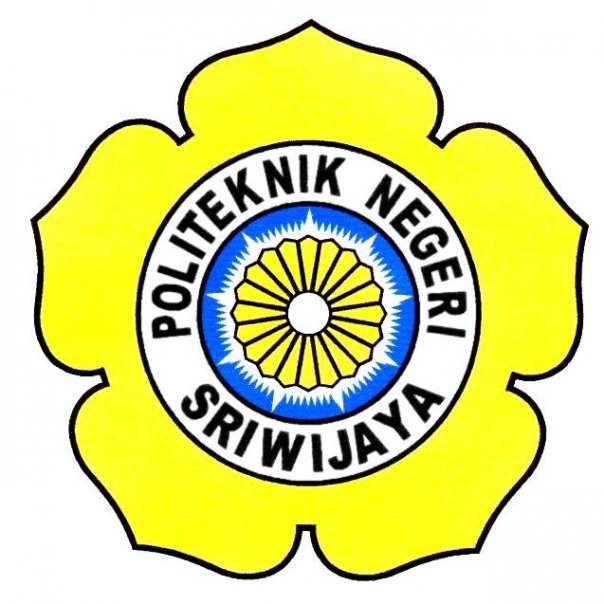  LAPORAN AKHIRDisusun untuk Memenuhi Syarat Menyelesaikan Pendidikan Diploma III pada Jurusan Akuntansi Program Studi AkuntansiPoliteknik Negeri SriwijayaOleh:MAGDALENANIM 061530500379JURUSAN AKUNTANSI POLITEKNIK NEGERI SRIWIJAYA201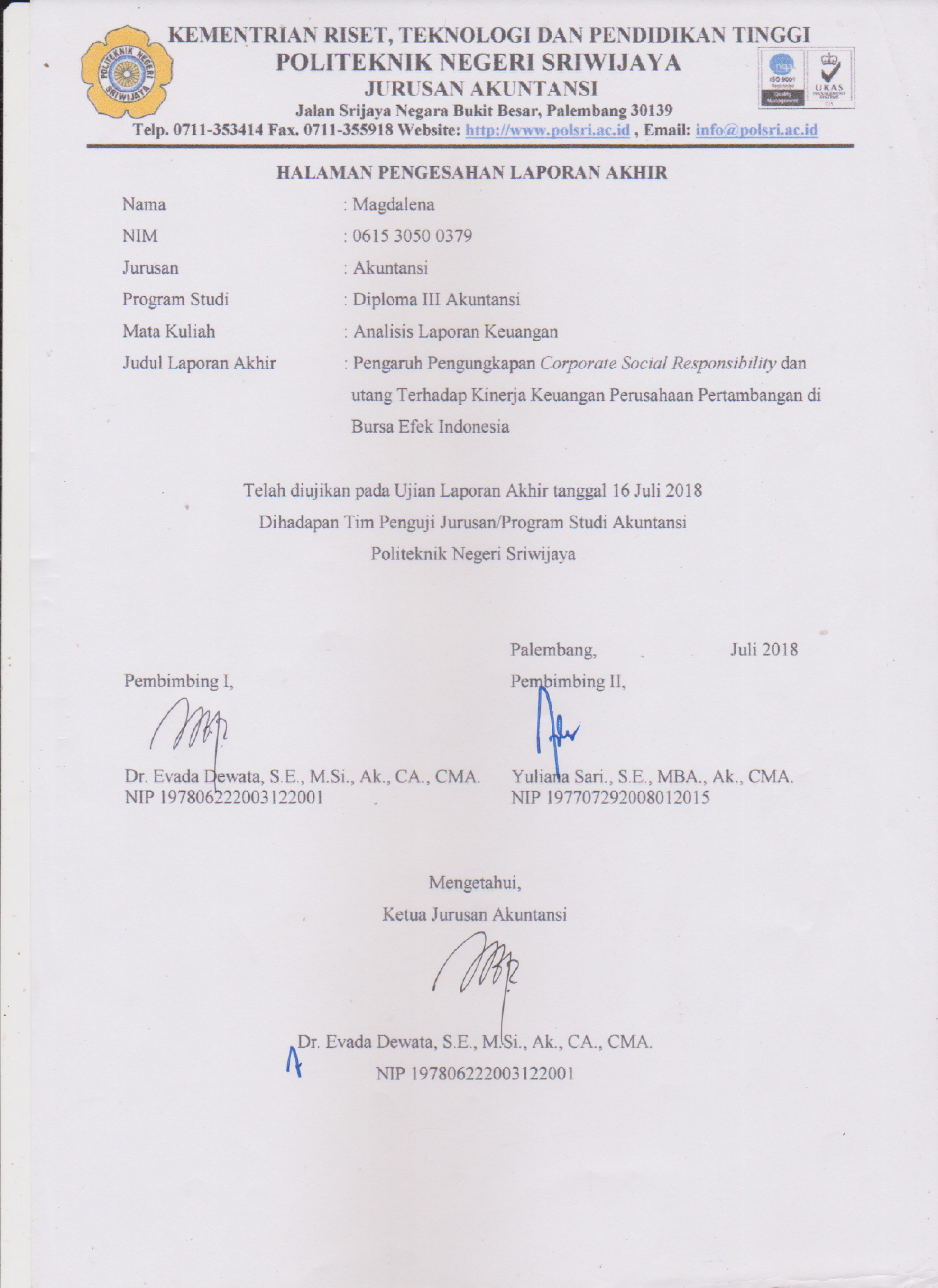 KATA PENGANTAR	Puji dan syukur penulis panjatkan kepada Tuhan Yang Maha Esa atas rahmat dan hidayah-Nya, sehingga penulis dapat menyelesaikan laporan akhir ini yang berjudul “Pengaruh Pengungkapan Corporate Social Responsibility dan Utang Terhadap Kinerja Keuangan Perusahaan Pertambangan di Bursa Efek Indonesia”, tepat pada waktunya. Laporan Akhir ini disusun sebagai salah satu syarat dalam menyelesaikan pendidikan Diploma III pada Jurusan Akuntansi Politeknik Negeri Sriwijaya.	Dalam penyusunan Laporan Akhir ini penulis banyak mendapat bantuan, bimbingan, saran serta motivasi dari berbagai pihak, baik secara langsung maupun tidak langsung. Untuk itulah dalam kesempatan ini dengan segala kerendahan hati, penulis ingin menyampaikan terimakasih yang sedalam-dalamnya kepada:Bapak Dr. Ing. Ahmad Taqwa, M.T selaku Direktur Politeknik Negeri Sriwijaya.Ibu Dr. Evada Dewata, S.E., M.Si., Ak., CA., CMA selaku Ketua Jurusan Akuntansi Politeknik Negeri Sriwijaya.Ibu Yuliana Sari, S.E., MBA., Ak., CMA selaku Sekretaris Jurusan Akuntansi Politeknik Negeri SriwijayaIbu Dr. Evada Dewata, S.E., M.Si., Ak., CA., CMA selaku Dosen Pembimbing I, yang telah banyak membantu, membimbing dan mengarahkan penulis dalam menyelesaikan penyusunan Laporan Akhir ini.Ibu Yuliana Sari, S.E., MBA., Ak., CMA selaku Dosen Pembimbing II, yang telah memberikan kemudahan kepada penulis.Bapak dan Ibu Dosen yang telah mengajari banyak hal serta seluruh staf Jurusan Akuntansi Politeknik Negeri Sriwijaya yang telah banyak membantu penulis.Kedua Orangtuaku yang senantiasa memberikan doa dan dukungan untukku, serta saudara-saudaraku yang tiada henti-hentinya selalu menyemangatiku.Semua teman-teman seperjuangan Jurusan Akuntansi Politeknik Negeri Sriwijaya Angkatan 2015 terutama kelas 6AB.Semua pihak yang tidak dapat disebutkan satu-persatu yang telah membantu dalam penulisan dan penyusunan Laporan Akhir ini.Laporan Akhir ini disusun berdasarkan ilmu pengetahuan yang penulis peroleh selama masa pendidikan di Jurusan Akuntansi Politeknik Negeri Sriwijaya, namun karena keterbatasan kemampuan dan pengetahuan yang penulis miliki, penulis menyadari masih terdapat banyak kekurangan dalam Laporan Akhir ini, baik dari segi penulisan maupun materi. Untuk itulah penulis sangat mengharapkan saran dan masukan yang membangun dari pembaca. Akhir kata, penulis berharap semoga Laporan Akhir ini dapat bermanfaat dalam menambah ilmu dan wawasan bagi kita semua.							Palembang, 	Juni 2018PenulisABSTRAKPENGARUH PENGUNGKAPAN CORPORATE SOCIAL RESPONSIBILITY DAN UTANG TERHADAP KINERJA KEUANGAN (Studi Empiris pada Perusahaan Pertambangan di Bursa Efek Indonesia)Magdalena, 2018 (xv + 62 halaman)E-mail: tampubolonlena@gmail.com Jurusan Akuntansi Politeknik Negeri SriwijayaPenelitian ini bertujuan untuk mengetahui dan menganalisis bagaimana pengaruh pengungkapan Corporate Social Responsibility dan utang terhadap kinerja keuangan perusahaan pertambangan di Bursa Efek Indonesia periode 2012-2017. Sampel penelitian terdiri dari 12 perusahaan pertambangan dengan jumlah pengamatan sebanyak 72 dan dipilih secara purposive sampling. Data laporan keuangan auditan dan laporan tahunan diperoleh dari IDX (Indonesian Stock Exchange). Teknik analisis data menggunakan teknik analisis regresi linear berganda. Dalam penelitian ini variabel pengungkapan corporate social responsibility (CSR) diukur menggunakan Corporate Social Responsibility Disclusure Index (CSRDI), utang diukur menggunakan Debt to Equiy Ratio (DER), dan kinerja keuangan diukur dengan menggunakan Return On Assets (ROA). Hasil penelitian menunjukkan bahwa secara parsial pengungkapan CSR berpengaruh positif dan signifikan terhadap kinerja keuangan. Sedangkan secara parsial utang berpengaaruh negatif dan signifikan terhadap kinerja keuangan. Secara simultan, pengungkapan CSR dan utang berpengaruh dan signifikan terhadap kinerja keuangan dengan nilai koefisien determinasi (R2) sebesar 32,3% sedangkan sisanya 67,7% dipengaruhi oleh variabel lain.Kata kunci : kinerja keuangan, pengungkapan Corporate Social Responsibility,  utangABSTRACTTHE EFFECTS OF CORPORATE SOCIAL RESPONSIBILITY DISCLOSURE AND DEBT ON FINANCIAL PERFORMANCE (Study Empiric on Mining Companies In Indonesian Stock Exchange)Magdalena, 2018 (xv + 62 pages)E-mail: tampubolonlena@gmail.com Accounting Department State Polytechnic of SriwijayaThis research aims to identify and analyze how the influence of corporate social responsibility (CSR) disclosure and debt to the financial performance on mining companies in Indonesian Stock Exchange in period 2012-2017. The research samples consist of 12 mining companies by observing 72 and then selected by using purposive sampling. The audit of financial report and annual report are obtained from Indonesian Stock Exchange  (IDX). The data was analyzed by using multiple linear regression analysis technic. In this research Corporate Social Responsibility Disclosure (CSRD) is measured by using Corporate Social Responsibility Disclosure Index (CSRDI), debt is measured by using Debt to Equiy Ratio (DER), and the financial performance is measured by using Return On Assets (ROA). The research result shows that partially influence of corporate social responsibility (CSR) disclosure is positive and significant to the financial performance. Partially influence of debt is negative and significant to the financial performance. Simultaneously, there is a significant effect of Corporate Social Responsibility Disclosure and debt on financial performance with 32,3% coefficient of determination (R2) and the remaining 67,7% is influenced by other variables.Keywords: financial performance, corporate social responsibility disclosure, debtMottoJangan seorangpun menganggap engkau rendah karena engkau muda. Jadilah teladan bagi orang-orang percaya, dalam perkataanmu, dalam tingkah lakumu, dalam kasihmu, dalam kesetianmu dan dalam kesucianmu.1 Timotius 4:12Pikiran yang baik, perasaan yang indah dan semangat yang kuat adalah tiga pembentuk keajaiban.Mario TeguhHadapai setiap masalahmu, tetap berpikir positif dan bersyukur karena Tuhan selalu memberikan yang terbaik dan indah pada waktunya.PenulisKupersembahkan Kepada :Kedua OrangtuakuAbang dan Kakakku Tersayang Untuk Sahabat dan Teman-Temanku Dosen dan AlmamaterkDAFTAR ISI									        HalamanHALAMAN JUDUL 		     iSURAT PERNYATAAN 		     iiHALAMAN PENGESAHAN		     iiiHALAMAN PERNYATAAN REVISI/PERBAIKAN		     ivHALAMAN MOTTO DAN PERSEMBAHAN		     vABSTRAK		viABSTRACT 		     viiKATA PENGANTAR 		viiiDAFTAR ISI 		xDAFTAR TABEL		xiiiDAFTAR GAMBAR 		xivDAFTAR LAMPIRAN 		xvBAB I	PENDAHULUAN1.1 Latar Belakang Masalah 		11.2 Perumusan Masalah		91.3 Ruang Lingkup Permasalahan		91.4 Tujuan dan Manfaat Penelitian 		91.4.1 Tujuan Penelitian		91.4.2 Manfaat Penelitian		91.5 Sistematika Penulisan .............................................................		10BAB II	TINJAUAN PUSTAKA   2.1 Laporan Keuangan		122.1.1 Pengertian Laporan Keuangan.......................................	     122.1.2 Tujuan Laporan Keuangan.............................................	     13 2.2 Kinerja Keuangan...................................................................      14 2.3 Rasio Keuangan		152.3.1 Pengertian Rasio Keuangan...........................................	     152.3.2 Jenis-Jenis Rasio Keuangan...........................................     16	   2.4 Rasio Profitabilitas..................................................................     172.4.1 Tujuan Rasio Profitabilitas.............................................	     172.4.2  Return On Assets...........................................................	     18 2.5 Corporate Social Responsility.................................................	192.5.1 Pengertian Corporate Social Responsibility...................	    192.5.2 Manfaat CSR bagi Perusahaan......................................      202.5.3 Pengungkapan Corporate Social Responsibility............	     20 2.6	Struktur Modal................................................................		242.6.1 Utang..............................................................................	     252.6.2 Rasio Solvabilitas..........................................................      252.6.2.1 Pengertian Rasio Solvabilitas............................	     252.6.2.2 Tujuan Rasio Solvabilitas.................................      262.6.2.3 Jenis-Jenis Rasio Solvabilitas...........................      27 2.7 Penelitian Terdahulu...............................................................		28	2.8  Kerangka Pemikiran dan Hipotesis........................................     34	2.8.1 Kerangka Pemikiran......................................................      342.8.2 Hipotesis Penelitian.......................................................      34			2.8.2.1Pengaruh Pengungkapan Corporate Social Responsibility Terhadap Kinerja Keuangan.......     35			2.8.2.2Pengaruh Utang Terhadap Kinerja Keuangan....     35			2.8.2.3Pengaruh Pengungkapan Corporate Social Responsibility dan Utang Terhadap Kinerja Keuangan...........................................................     36BAB III	     METODOLOGI PENELITIAN   3.1 Jenis Penelitian		37 3.2 Populasi dan Sampel		373.2.1 Populasi.........................................................................		373.2.2 Sampel...........................................................................      	39 3.3 Metode Pengumpulan Data		413.3.1 Teknik Pengumpulan Data............................................		413.3.2 Sumber Data..................................................................    	42 3.4 Identifikasi dan Definisi Operasional Variabel		423.4.1 Identifikasi Variabe.......................................................		423.4.2 Definisi Operasional Variabel.......................................      	42 3.5 Model Analisis Data		43 3.6 Teknik Analisis Data		443.6.1 Statistik Deskriptif.........................................................		443.6.2 Uji Asumsi Klasik.........................................................      	443.6.2.1 Uji Normalitas..................................................      443.6.2.2 Uji Heterokedastisitas......................................       453.6.2.3 Uji Multikolinearitas........................................       453.6.2.4 Uji Autokorelasi...............................................       463.6.3 Uji Hipotesis.................................................................       463.6.3.1 Koefisien Determinasi......................................      463.6.3.2 Uji F (Simultan)...............................................       473.6.3.3 Uji t (Parsial.....................................................       47BAB IV     HASIL PENELITIAN DAN PEMBAHASAN 4.1 Hasil Penelitian		494.1.1  Statistik Deskriptif		494.1.2  Uji Normalitas		514.1.3  Uji Asumsi Klasik		52          4.1.3.1 Uji Heteroskedastisitas.....................................      52          4.1.3.2 Uji Multikolinearitas........................................      53	          4.1.3.3 Uji Autokorelasi...............................................      544.1.4  Analisis Regresi Berganda		55          4.1.4.1 Persamaan Regresi...........................................      55          4.1.4.2 Uji t (Parsial)....................................................      56 4.1.4.3 Uji Koefisien Determinasi...............................      57          4.1.4.4 Uji F (Simultan)		57   4.2 Pembahasan		584.2.1 Pengaruh Pengungkapan Corporate Social Responsibility Terhadap Kinerja Keuangan..........................................     584.2.2 Pengaruh Utang Terhadap Kinerja Keuangan...............      594.2.3 Pengaruh Pengungkapan Corporate Social Responsibility dan Utang Terhadap Kinerja Keuangan.................................      61BAB V    KESIMPULAN DAN SARAN Kesimpulan		62 Saran		62DAFTAR PUSTAKALAMPIRANDAFTAR TABEL	HalamanTabel :2.1  Standar Industri Rasio Profitabilitas		192.2  Standar Industri Rasio Solvabilitas		282.3  Penelitian Terdahulu		293.1  Populasi Penelitian		383.2  Pemilihan Sampel Berdasarkan Kriteria		393.3  Sampel Penelitian		404.1  Statistik Deskriptif		494.2  Uji Normalitas Sebelum Data Ditransform		514.3  Uji Normalitas Setelah Data Ditransform		524.4  Uji Multikolinieritas		544.5  Uji Autokorelasi		544.6  Uji Analisis Regresi Berganda		55DAFTAR GAMBAR	HalamanGambar :1.1  Kinerja Keuangan Pertambangan		31.2  Tingkat Utang Pertambangan		72.1  Kerangka Pemikiran		344.1  Grafik Scatter Plot		53DAFTAR LAMPIRANLampiran:Surat Kesepakatan Bimbingan Laporan Akhir Pembimbing ISurat Kesepakatan Bimbingan Laporan Akhir Pembimbing IIKartu Konsultasi Laporan Akhir Pembimbing IKartu Konsultasi Laporan Akhir Pembimbing IILaporan Posisi Keuangan Konsolidasian Perusahaan Pertambangan Periode 2012-2017Laporan Laba Rugi Komprehensif Konsolidasian Perusahaan Pertambangan Periode 2012-2017Tabel Perhitungan Pengungkapan Corporate Social Responsibility Periode 2012-2017Tabel Perhitungan Kinerja Keuangan (ROA) Periode 2012-2017Tabel Perhitungan Utang (DER) Periode 2012-2017Tabel Ringkasan Kinerja Keuangan, Pengungkapan CSR, dan Utang Periode 2012-2017Tabel Hasil Uji SPSS